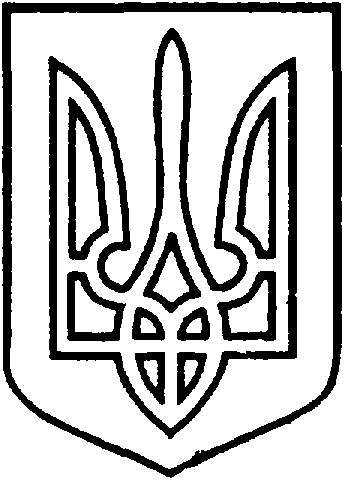 УКРАЇНАВІЙСЬКОВО-ЦИВІЛЬНА  АДМІНІСТРАЦІЯМІСТА  СЄВЄРОДОНЕЦЬК  ЛУГАНСЬКОЇ  ОБЛАСТІРОЗПОРЯДЖЕННЯКЕРІВНИКА ВІЙСЬКОВО-ЦИВІЛЬНОЇ  АДМІНІСТРАЦІЇЛуганська обл., м. Сєвєродонецьк,бульвар Дружби Народів, 32«12» жовтня 2020 року                                                                       № 623     Про нагородження Грамотоювійськово-цивільної адміністрації 
м. Сєвєродонецьк Луганської області
Вакуленка О. та висловлення
Подяки військовослужбовцямвійськової комендатури м. ЩастяКеруючись Законом України „ Про військово-цивільні адміністрації ”,  на підставі Положення про відзнаки військово-цивільної адміністрації м. Сєвєродонецьк Луганської області, затвердженого розпорядженням керівника ВЦА від 13.08.2020 р. № 7,ЗОБОВ’ЯЗУЮ:Нагородити Грамотою військово-цивільної адміністрації м.Сєвєродонецьк Луганської області та видати цінний подарунок - годинник з символікою міста Сєвєродонецька ВАКУЛЕНКА Олександра Юрійовича, полковника в/ч А0135. „ За бездоганне виконання військового та службового обов’язку, виявлені при цьому доблесть і честь, з нагоди Дня захисника України та допомогу в ліквідації наслідків пожеж на території Луганської області ”.Висловити Подяку наступним військовослужбовцям військової комендатури м. Щастя:- ГОРБАЧОВУ Євгенію, майору;- ЛОШАКУ Сергію, старшому лейтенанту;- КАПУРІ Андрію, лейтенанту;- СУЛТАНУ Сергію, лейтенанту;- МАЮНУ Владиславу, солдату;- БОНДАРУКУ Леоніду, молодшому сержанту;- НЕБЖИЦЬКОМУ Андрію, старшому сержанту;- ДОРОФЄЄВУ Олександру, старшому сержанту;- СТЕМПКІВСЬКОМУ Олександру, прапорщику;- ПРИСЯЖНОМУ Дмитру, солдату;- ЇЖАКУ Олександру, старшому солдату;- СУРОВУ Сергію, солдату;- ПОНОЧОВНОМУ Олександру, старшому солдату;- ІВАНЕНКУ Валерію, солдату;- СОСНІЦЬКОМУ Анатолію, солдату;- ДАНІЛКОВУ Роману, солдату;- МАРТИНЕНКУ Євгенію, старшому солдату.„ За бездоганне виконання військового та службового обов’язку, виявлені при цьому доблесть і честь й з нагоди Дня захисника України та Дня Українського козацтва ”. 	3.   Розпорядження підлягає оприлюдненню.4.   Контроль за виконанням даного розпорядження покласти на заступника керівника ВЦА Ірину СТЕПАНЕНКО. Керівник військово-цивільної адміністрації		Олександр СТРЮК